CORPO DE BOMBEIROS MILITAR DO DISTRITO FEDERALDEPARTAMENTO DE ENSINO, PESQUISA, CIÊNCIA E TECNOLOGIADIRETORIA DE ENSINOCENTRO DE ESTUDOS DE POLÍTICA, ESTRATÉGIA E DOUTRINACURSO DE APERFEIÇOAMENTO DE OFICIAISCap. QOBM/Comb. AUTOR AUTOR AUTOR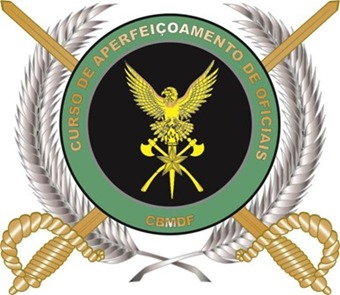 TÍTULO TÍTULO: SUBTÍTULO SUBTÍTULO SUBTÍTULO SUBTÍTULO SUBTÍTULO SUBTÍTULO SUBTÍTULO SUBTÍTULO SUBTÍTULO SUBTÍTULO SUBTÍTULO SUBTÍTULO SUBTÍTULO SUBTÍTULOBRASÍLIA2021Cap. QOBM/Comb. AUTOR AUTOR AUTORTÍTULO TÍTULO: SUBTÍTULO SUBTÍTULO SUBTÍTULO SUBTÍTULO SUBTÍTULO SUBTÍTULO SUBTÍTULO SUBTÍTULO SUBTÍTULO SUBTÍTULO SUBTÍTULO SUBTÍTULO SUBTÍTULO SUBTÍTULOTrabalho monográfico apresentado ao Centro de Estudos de Política, Estratégia e Doutrina como requisito para conclusão do Curso de Aperfeiçoamento de Oficiais Combatentes do Corpo de Bombeiros Militar do Distrito Federal.Orientador: Ten-Cel. QOBM/Comb. ORIENTADOR ORIENTADOR ORIENTADORBRASÍLIA2021Cap. QOBM/Comb. AUTOR AUTOR AUTORTÍTULO TÍTULO: SUBTÍTULO SUBTÍTULO SUBTÍTULO SUBTÍTULO SUBTÍTULO SUBTÍTULO SUBTÍTULO SUBTÍTULO SUBTÍTULO SUBTÍTULO SUBTÍTULO SUBTÍTULO SUBTÍTULO SUBTÍTULOMonografia apresentada	 ao Centro de Estudos de Política, Estratégia e Doutrina como requisito para conclusão do Curso de Aperfeiçoamento de Oficiais Combatentes do Corpo de Bombeiros Militar do Distrito Federal.Aprovado em: _____/_____/_______.BANCA EXAMINADORA________________________________________________PRESIDENTE PRESIDENTE PRESIDENTE – Cel. QOBM/Comb.Presidente _________________________________________________MEMBRO MEMBRO MEMBRO – Ten-Cel. QOBM/Comb.Membro_______________________________________________MEMBRO MEMBRO MEMBRO – Ten-Cel. QOBM/Comb.Membro_______________________________________________ORIENTADOR ORIENTADOR ORIENTADOR – Ten-Cel. QOBM/Comb.OrientadorA dedicatória é a página na qual o autor presta homenagem ou dedica o trabalho acadêmico a alguém. O texto deve figurar ao final da página, com recuo esquerdo 8 cm. Não há título para a seção, apenas a mensagem. É um elemento opcional.AGRADECIMENTOS	O autor agradece às pessoas que contribuíram de maneira importante para a elaboração do trabalho acadêmico. É colocado, em nova página, após a dedicatória. Possui o título “AGRADECIMENTOS”. É um elemento opcional.“É um pensamento ou frase que serve de tema a um assunto. É colocado após os agradecimentos. Deve figurar ao final da página, com recuo esquerdo 8 cm. Não há título para a seção, apenas a frase seguida do autor..” É um elemento opcional.AutorRESUMOO resumo é constituído de uma sequência de frases breves e objetivas e não de uma simples enumeração de tópicos. Deve ressaltar o objetivo, o método, os resultados e as conclusões do documento. É redigido na terceira pessoa do singular e com o verbo na voz ativa, não ultrapassando 500 palavras. Deve vir em um único parágrafo justificado e sem recuo de primeira linha. Logo abaixo serão informadas as palavras-chave, ou seja, as palavras representativas do conteúdo do trabalho acadêmico. Serão utilizadas, no mínimo, três palavras-chave e separadas por ponto e finalizadas por ponto. Deve estar de acordo com NBR 6028 (ABNT, 2003).Palavras-chave: Assunto. Assunto. Assunto. Assunto.ABSTRACTElemento obrigatório, com o mesmo conteúdo e as mesmas características de apresentação do resumo em português. Deve ser digitado em folha separada. Em inglês chama-se Abstract; em francês Resumé; em espanhol Resumen. Seguido também de palavras-chave escritas na língua estrangeira.Keywords: Keyword. Keyword. Keyword. Keyword. Keyword.LISTA DE ILUSTRAÇÕES	É um elemento opcional. Segue a mesma disposição do sumário.LISTA DE ABREVIATURAS E SIGLASÉ um elemento opcional.LISTA DE SÍMBOLOSÉ um elemento opcional.SUMÁRIO1.	INTRODUÇÃO	121.1.	Definição do problema	121.2.	Justificativa	121.3.	Objetivos	121.3.1.	Objetivo geral	121.3.2.	Objetivos específicos	121.4.	Hipóteses/Questões	121.5.	Definição de termos	132.	REVISÃO DE LITERATURA	142.1.	Citações	142.1.1.	Citações diretas	142.1.1.1.	Citação direta de até três linhas	142.1.1.2.	Citação direta com mais de três linhas	152.1.2.	Citações indiretas	152.1.2.1.	Exemplo	152.1.3.	Citação de citação	162.1.3.1.	Exemplos	162.2.	Grifo	162.2.1.	Exemplo	162.3.	Supressões, interpolações e comentários	172.3.1.	Supressões: [...]	172.3.2.	Interpolações, acréscimos ou comentários: [ ]	172.4.	Siglas	172.5.	Ilustrações	172.5.1.	Exemplos	182.6.	Tabelas	192.7.	Itálico	212.7.1.	Exemplos	213.	METODOLOGIA	223.1.	Apresentação	223.2.	Universo	223.3.	Amostra	224.	RESULTADOS E DISCUSSÃO	235.	CONSIDERAÇÕES FINAIS	246.	RECOMENDAÇÕES	25REFERÊNCIAS	26APÊNDICE A – FORMULÁRIO DE PESQUISA	27ANEXO A – PLANO DE EMPREGO OPERACIONAL DO CBMDF	28INTRODUÇÃO	Compreende-se a monografia como um documento escrito que se desdobra sobre um único tema. Normalmente o texto é extenso, e trata do assunto com profundidade. (APPOLINÁRIO, 2011)	A introdução é a primeira seção da monografia, na qual deverá constar um breve texto orientando o leitor quanto ao assunto a ser abordado de modo claro e preciso, evidenciando a ideia central do trabalho.	Observe que a introdução não deve repetir o resumo, nem dar detalhes sobre o método ou os resultados, nem antecipar as conclusões e as recomendações.	A seguir, elementos da estrutura da introdução:Definição do problema	Definição do problema.Justificativa	Justificativa.Objetivos	Objetivos.Objetivo geral	Objetivo geral.Objetivos específicos	Objetivos específicos.Hipóteses/Questões	Hipóteses/Questões.Definição de termos	Definição de termosREVISÃO DE LITERATURA	O desenvolvimento é a parte principal do trabalho acadêmico, na qual deverá constar todo o assunto tratado. É dividido em seções, por isso o termo desenvolvimento não precisa ser utilizado, devendo cada seção receber um título. 	A Revisão de Literatura é a Seção 2 do trabalho acadêmico, a qual será subdividida em várias subseções que variam de acordo com a abordagem do tema.	Consiste no levantamento da literatura indispensável na área, que serve de embasamento ao trabalho. É importante, pois serve de base para comparar os resultados encontrados na pesquisa, com aqueles encontrados anteriormente, por outros pesquisadores.Citações	Citação “É a menção de uma informação extraída de outra fonte.” (ABNT, 2002, p. 1).	É obrigatório indicar as fontes de onde as informações foram extraídas.As citações podem ser: direta, indireta e citação de citação.Citações diretas	Citação direta: é a transcrição idêntica de parte do texto consultado.Citação direta de até três linhas	São adicionadas ao texto, e devem estar entre aspas duplas. As aspas simples são utilizadas para indicar citação no interior da citação. São identificadas pelo sobrenome do autor, pelo ano de publicação da obra e pela página.Exemplo	Para Gonçalves (2003, p. 55) a videoconferência “é um sistema interativo de comunicação em áudio e vídeo”.Citação direta com mais de três linhas	Devem ser destacadas em parágrafo separado, com recuo de 4 cm da margem esquerda, entrelinhas simples, com letra menor que a do texto (Arial 10) e sem aspas.ExemploA integração dos sistemas deve funcionar completamente integrado com os sistemas já existentes da instituição (Sistema de Recursos Humanos), sendo também essencial a compatibilidade com os softwares de correio eletrônico já disponíveis na organização. A comunidade de conhecimento e colaboração de suporte pode criar, manter e gerenciar informações dos membros, instalações de discussão ou de bate-papo, links para consultores e orientadores. (ROSENBERG, 2002, p. 112).Citações indiretas	Citação indireta: são ideias do autor consultado sem, todavia, transcrever o texto. Devem ser reescritas com as próprias palavras, expressando a ideia do autor ou quando se faz o resumo do texto consultado, sem alterar as ideias do autor.	São colocadas no texto, sem aspas. São identificadas pelo último sobrenome do autor e pelo ano de publicação da obra. A indicação da página consultada é opcional.Exemplo	Schwabe (2005) cita como desvantagem, além da falta de comprometimento, o fato de se ignorar que todos os cursos requerem um esforço pessoal, não suprido pela tecnologia.Citação de citação	Citação de citação: “citação direta ou indireta de um texto em que não se teve acesso ao original” (ABNT, 2002, p. 2).	É indicada pelo último sobrenome do autor da citação, ano de publicação da obra seguido da expressão apud e, em seguida, o sobrenome do autor da obra consultada, ano de publicação da obra e a página (quando se tratar de citação direta).	A expressão apud significa “citado por, conforme, segundo”.Exemplos	Segundo Landim (1998 apud FERREIRA, 2001, p. 50) “a atual forma de ensino presencial não possui a capacidade de oferecer uma comunicação destinada a um grande número de alunos”.	Niskier (2002 apud SCHWABE, 2005) destaca que o EAD possui uma mídia mais rica, o que favorece o conteúdo e a absorção pelo aluno.	“É preciso lembrar que o e-learning não substitui a educação e o treinamento presenciais.” (NISKIER, 2002, p. 80 apud SCHWABE, 2005, p. 120).Grifo	Para destacar palavras ou frases na citação, será utilizado o recurso negrito e a expressão “grifo nosso” deverá constar após o ano de publicação ou página entre parênteses, ou a expressão “grifo do autor”, caso o destaque já faça parte da obra consultada. Exemplo	 “O ensino a distância enfatiza a questão da distância no espaço e propõe o uso de tecnologias de informação e comunicação de dados para contornar este fator limitante”. (CHAVES, 2001, p. 20, grifo nosso).Supressões, interpolações e comentários	Quando for necessário fazer supressões, interpolações, comentários, acréscimos numa citação, será da seguinte forma: Supressões: [...]	A integração dos sistemas deve funcionar completamente integrado com os sistemas já existentes da instituição (Sistema de Recursos Humanos), [...]. A comunidade de conhecimento e colaboração de suporte pode criar, manter e gerenciar informações dos membros, instalações de discussão ou de bate-papo, links para consultores. (ROSENBERG, 2002, p. 112).Interpolações, acréscimos ou comentários: [ ]“O ensino a distância enfatiza [principalmente] a questão da distância no espaço e propõe o uso de tecnologias de informação e comunicação de dados para contornar este fator limitante”. (CHAVES, 2001, p. 20).Siglas	Na primeira vez que aparecem no texto, devem ser por extenso, acompanhadas da respectiva sigla, colocada entre parênteses. Por exemplo: 	Associação Brasileira de Normas Técnicas (ABNT).	Uma vez definida a sigla, pode-se, a partir daí, usar apenas a sigla.Ilustrações	Compreendem gráficos, desenhos, fotografias, mapas, plantas, quadros, fluxogramas, organogramas, esquemas e outros.	Para efeito de ordenação sistemática no trabalho acadêmico sua numeração é consecutiva e em algarismos arábicos, para cada tipo diferente. Figuram centralizadas na página.	Seus títulos devem ser breves e claros, dispensando consulta ao texto. Devem estar localizadas na parte superior da ilustração precedidas da palavra designativa (gráfico, figura, mapas etc.) e seu número de ordem (Arial 11, negrito, centralizado).	A indicação da fonte consultada deve ser feita na parte inferior da ilustração (Arial 11, centralizado).ExemplosGráfico 1 – Resultado da questão 4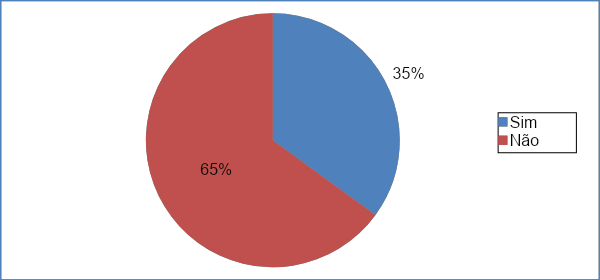 Fonte: O autor.Figura 1 – Organograma do Centro de Informática do CBMDF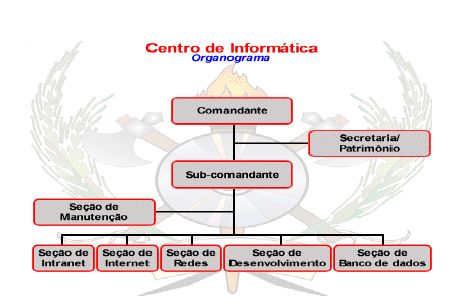 Fonte: Corpo de Bombeiros Militar Do Distrito Federal (2005)Tabelas	Tabelas são conjuntos de dados estatísticos, dispostos em determinada ordem de classificação.	Nas tabelas devem ser usadas fontes e entrelinhas menores que as do texto corrente, para possibilitar a inclusão de grande volume de informações em espaço pequeno, assim permitindo a visão global dos dados.	Uma tabela é constituída dos seguintes elementos: título, cabeçalho, corpo da tabela e fonte. Título e fonte seguem o padrão utilizado para as ilustrações.	As tabelas pequenas devem ser centralizadas na página. As tabelas serão delimitadas em cima e embaixo por traços horizontais grossos preferencialmente, excluídos os títulos, e não serão delineadas à direita e àesquerda por traços. A separação das colunas por traços verticais será obrigatória, no corpo da tabela. Tabela 1 – Matrículas no ensino fundamentalFonte: Inep (2010, p. 36).	Quando uma tabela ocupar mais de uma página, deve-se usar a palavra “Continua...” no final da página e repetir o cabeçalho na página seguinte e no alto do cabeçalho deve-se usar a palavra “Continuação”. As palavras “Continua...” e “Continuação” devem ser tamanho 10 e fonte Arial.Tabela 3 – Eventos por região administrativaContinua…ContinuaçãoFonte: IBGE.	As tabelas deverão ser padronizadas conforme as normas do Instituto Brasileiro de Geografia e Estatística (IBGE).Itálico	É utilizado para palavras ou frases em língua estrangeira, exceto nomes próprios.	Utilizado também para nomes de livros, revistas, artigos, programas de televisão e outros.Exemplos	O browser é um software projetado para facilitar a busca, o acesso e a leitura de documentos eletrônicos. (Usa-se itálico).	A lanchonete Subway está em promoção. (Não se usa itálico – nome próprio).	Machado de Assis escreveu Dom Casmurro, obra de grande sucesso. (Usa-se itálico).METODOLOGIA	A Seção 3 (Metodologia) será subdividida nas subseções apresentação, universo e amostra. Na apresentação serão descritos os métodos (procedimentos mais amplos de raciocínio) e as técnicas (procedimentos mais restritos, que se concretizam por meio de instrumentos adequados) utilizados na pesquisa.Apresentação	Apresentação.Universo	Universo.Amostra	Amostra.RESULTADOS E DISCUSSÃO	A Seção 4 (Resultados e Discussão) poderá ser subdividida em várias subseções que variam de acordo com a abordagem do tema. Consiste em uma apresentação minuciosa dos resultados obtidos e discussão desses, confrontando-os com os autores citados na Revisão da Literatura.	Nesta Seção poderão ser utilizados gráficos e/ou tabelas para ilustrar a apresentação de cada resultado.CONSIDERAÇÕES FINAIS	As considerações finais são o fecho do trabalho. São apresentadas as deduções lógicas baseadas e fundamentadas com as demais partes do trabalho e decorrentes do resultado da pesquisa em consonância com os objetivos e a hipótese propostos no trabalho acadêmico. Nenhum fato ou argumento novo deve ser apresentado.RECOMENDAÇÕES	As recomendações são propostas para mudanças a partir do conhecimento adquirido e das análises realizadas no material coletado e estudado. Essas propostas poderão ser objetos de pesquisas futuras.REFERÊNCIASBRASIL. Lei nº 8.255, de 20 de novembro de 1991. Dispõe sobre a organização básica do Corpo de Bombeiros Militar do Distrito Federal e dá outras providências. Brasília: Presidência da República, 1991. Disponível em: http://www.planalto.gov.br/ccivil_03/Leis/L8255.htm. Acesso em: 11 fev. 2020.CORPO DE BOMBEIROS MILITAR DO DISTRITO FEDERAL. Portaria n° 27, de 24 de setembro de 2010. Regulamenta a concessão dos afastamentos temporários do serviço, previstos no Estatuto dos Bombeiros militares do CBMDF e legislações afins. Boletim Geral nº 179, de 17 de set. de 2010, Brasília, 2010.CORPO DE BOMBEIROS MILITAR DO DISTRITO FEDERAL. Manual básico de combate a incêndio: comportamento do fogo. 2. ed. Brasília, 2012a.CORPO DE BOMBEIROS MILITAR DO DISTRITO FEDERAL. Missão, visão e valores do Corpo de Bombeiros. Brasília, 2012b. Disponível em: https://www.cbm.df.gov.br/institucional/2012-11-13-16-50-03. Acesso em: 21 fev. 2020.CORPO DE BOMBEIROS MILITAR DO DISTRITO FEDERAL. Manual para normatização de trabalhos acadêmicos. Ed. rev. Brasília: CBMDF, 2019.GARCIA, A.; RODRIGUES, L. R.; ELESBAO, C. S. A deturpação da autoimagem dos bombeiros após a tragédia da Boate Kiss. In: SEMINÁRIO NACIONAL DE BOMBEIROS, 19., 2019, São Luís. [Trabalhos]. São Luís: SENABOM, 2019. Disponível em: https://www.senabom2019.com.br/evento/senabom2019/trabalhosaprovados/naintegra/7814. Acesso em: 27 fev. 2020.SANTOS, M.; ALMEIDA, A. Principais riscos e fatores de risco ocupacionais associados aos bombeiros, eventuais doenças profissionais e medidas de proteção recomendadas. Revista Portuguesa de Saúde Ocupacional, v. 1,  p. 1-15, 2005. Disponível em: http://www.rpso.pt/principais-riscos-e-fatores-de-risco-ocupacionais-associados-aos-bombeiros-eventuais-doencas-profissionais-e-medidas-de-protecao-recomendadas/. Acesso em: 5 fev. 2020.SILVA, Thiara Elisa da. Avaliação da exposição tóxica durante a perícia de incêndios urbanos pelo CBMDF. 2019. Trabalho de Conclusão de Curso (Curso de Formação de Oficiais) - Corpo de Bombeiros Militar do Distrito Federal, Brasília, 2019. Disponível em: http://biblioteca.cbm.df.gov.br:8080/jspui/handle/123456789/63. Acesso em: 5 fev. 2020.APÊNDICE A – FORMULÁRIO DE PESQUISA	Elemento opcional, que consiste em um texto ou documento elaborado pelo autor com o objetivo de complementar sua argumentação, sem prejuízo do trabalho. Os apêndices são identificados por letras maiúsculas consecutivas e seus respectivos títulos. 	O apêndice não utiliza o padrão de formatação utilizado na monografia, preservando o padrão de formatação próprio do apêndice.ANEXO A – PLANO DE EMPREGO OPERACIONAL DO CBMDF	Elemento opcional, que consiste em texto ou documento, não elaborado pelo autor, prestando utilidade de fundamentação, comprovação e ilustração ao trabalho. A identificação deve ser feita por letras maiúsculas consecutivas e seus respectivos títulos. 	O anexo não utiliza o padrão de formatação utilizado na monografia, preservando o padrão de formatação próprio do anexo.a.C.Antes de CristoAPFAuto de Prisão em FlagranteC 22-5Manual de Ordem Unida do Exército BrasileiroCAEOCurso de Altos Estudos para OficiaisCAEPCurso de Altos Estudos para PraçaCAOCurso de Aperfeiçoamento de OficiaisCAPCurso de Aperfeiçoamento de PraçaCBMDFCorpo de Bombeiros Militar do Distrito FederalCBMERJCorpo de Bombeiros Militar do Estado do Rio de JaneiroCDUCodificação Decimal UniversalCEPEDCentro de Estudos de Política, Estratégia e DoutrinaCFOCurso de Formação de OficiaisCFPCurso de Formação de PraçaCHOCurso de Habilitação de OficiaisCOMCódigo Penal MilitarCPOCurso Preparatório de OficiaisCPPMCódigo de Processo Penal MilitarDFDistrito FederalDIRENDiretoria de EnsinoDPHCEXDiretoria de Patrimônio Histórico e Cultural do Exército EaDEnsino à DistânciaEBExército BrasileiroEd.Ediçãon° ou n.NúmeroNTamanho da amostra%Por centoh/aHora-aula ou Horas-aulasErro máximo de estimativaRegião19992001200220032004Norte3.317.6573.272.3053.331.3053.316.8963.344.400Nordeste12.552.67712.430.99812.369.47011.890.08811.494.783Centro-Oeste2.626.6592.542.9692.582.3462.491.9152.482.451Sudeste13.201.12012.672.10712.575.08512.392.53712.382.779Sul4.472.5304.679.7104.375.4654.347.3134.307.738Região19992001200220032004Taguatinga3.317.6573.272.3053.331.3053.316.8963.344.400Guará12.552.67712.430.99812.369.47011.890.08811.494.783Brasília2.626.6592.542.9692.582.3462.491.9152.482.451Gama13.201.12012.672.10712.575.08512.392.53712.382.779Sobradinho4.472.5304.679.7104.375.4654.347.3134.307.738Riacho Fundo2.626.6592.542.9692.582.3462.491.9152.482.451Planaltina13.201.12012.672.10712.575.08512.392.53712.382.779Ceilândia2.626.6592.542.9692.582.3462.491.9152.482.451Região19992001200220032004Samambaia12.552.67712.430.99812.369.47011.890.08811.494.783Águas Claras2.626.6592.542.9692.582.3462.491.9152.482.451Brazlândia13.201.12012.672.10712.575.08512.392.53712.382.779Candangolândia4.472.5304.679.7104.375.4654.347.3134.307.738Vicente Pires4.472.5304.679.7104.375.4654.347.3134.307.738